報道関係者各位PRESS RELEASE　　　　　　　　　　　　　　　　　　　　　　　　　　　　　Discover Taiwan実行委員会　　　　　　　　　　　　　　　　　　　　　　　    　　　　　　　　　　　　　　　　　　　　10月12日　3.11台湾からの支援に感謝を示す台湾文化交流イベント【Discover Taiwan 2021 in 仙台】10月16日、17日に開催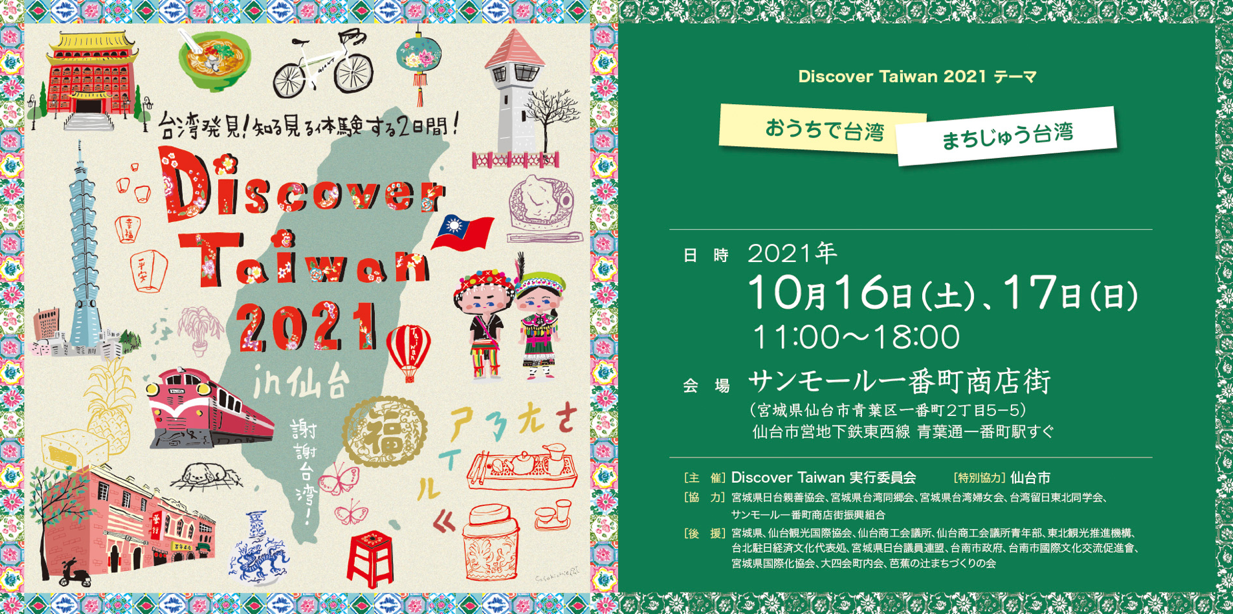 「震災10年目における台湾への感謝」、「台湾の文化発信」や「これからの交流発展」を目的として、【Discover Taiwan 2021 in仙台】を仙台市特別協力のもと、サンモール一番町商店街にて初開催します。2006年に仙台市と台南市の交流促進協定が締結されてから2021年で15年。宮城県各地においても台湾との友好を築いてきました。東日本大震災後、台湾から被災地への復興支援を機に、仙台のみならず、宮城県各地で更なる交流が深まっていきました。震災10年目の今年、台湾文化の発信を行うことで台湾への感謝と交流の発展を目指します。また、今年度は新型コロナウイルス感染拡大防止に努め、安全安心なイベント開催を目指し、「まちじゅう台湾」と「おうちで台湾」をテーマとしています。[日　時]　2021年10月16日（土）17日（日）11：00～18：00	[会　場]　サンモール一番町商店街
　※前夜祭：15日（金）19時から21時まで、女優、エッセイストの「一青妙氏」と台湾在住作家「片倉佳史　　　　　　
　氏」によるオンラインセミナーを開催します（公式FB参照）。オフライン会場（仙台市青葉区一番町2-5-5　
　東一中央ビル4階会議室）も設置しハイブリッド開催とします。
[主　催]　Discover Taiwan 実行委員会			[特別協力]　仙台市　
[協　力]　宮城県日台親善協会、宮城県台湾同郷会、宮城県台湾婦女会、宮城県内台湾関連団体
　　　　　東北台湾留学生会、サンモール一番町商店街振興組合 
[後　援]　宮城県、(公財)仙台観光国際協会、仙台商工会議所、仙台商工会議所青年部、台南市政府
　　　　　東北観光推進機構、宮城県国際化協会、台北駐日経済文化代表処
　　　　　台南市國際文化交流促進會、大四会町内会、芭蕉の辻まちづくりの会
[協　賛]　GIANT、藤崎、東北楽天ゴールデンイーグルス、楽天モンキーズ、仙台空港国際化利用促進協議会
　　　　　仙台国際空港、明石台レディースクリニック、宮城県台湾婦女会、宮城県日台親善協会
[公式ウェブサイト]　https://discover-taiwan.jp/　　　[公式FB]　@Discover.Taiwan.Sendaiメインビジュアル：台湾に関する本を執筆しているイラストレーター 佐々木千絵氏によるもの。佐々木氏は
イベントに来仙し、似顔絵体験コーナーを担当します。
＜体験＞
〇台湾野球：東北大学留学生による台湾野球の紹介では、台湾野球や楽天の宋選手のインタビュー動画を紹介　
　　　　　　するほか、台湾野球の応援体験をした人には楽天モンキーズのキーホルダーをプレゼントします。
〇原住民文化紹介：台湾政府に認められている16の原住民族について紹介します。原住民の衣装や小物などを　　
　　　　　　　　　展示するほか、体験では台湾原住民マップカレンダーを作成できます。
〇その他：中国語＆台湾語ミニ講座や台湾夜市ゲーム体験、バーチャル台湾旅行記念写真など

＜出店・展示＞
　手作りパイナップルケーキや台湾調味料、雑貨などを販売するほか、台湾留学案内や台湾との交流を行ってきた「南三陸町」や台湾人の町おこし協力隊が活躍する「利府町」が展示を行います。
　展示は台湾NO.1自転車メーカーGIANTの自転車や、宮城・仙台と台湾の交流の歩みを紹介するパネル展示のほか、日本から送られたワクチンへの感謝を示す展示とマスクのプレゼントを行います。

テーマ１ ＜まちじゅう台湾＞
　安全安心な屋外型イベントと地域を巻き込んだ新しいイベントの形を目指し、イベントとコラボする仙台市中心部の台湾料理店や台湾関連の商品を扱うお店などをウェブやパンフレットで紹介します。「あゆみBOOKS仙台一番町店」では台湾本特集を店頭にて開催するほか、「フォーラム仙台」では台湾映画祭を開催。「藤崎」では台湾ハニービールや肉まんのほか、台南産ドライフルーツなどの販売を行います。

テーマ２ ＜おうちで台湾＞
　今年度は新型コロナウイルス感染拡大防止徹底のため、会場での飲食提供は行わない代わりに持ち帰り用の台湾調味料や台湾おやつなどを販売します。また、ウェブサイトにてサブスクで視聴可能な台湾映画を紹介し、家で台湾を楽しんでもらう企画＜おうちで台湾＞を提案します。

協賛・寄付について
　仙台市と市民が一体となり開催する本イベントは営利目的ではなく、台湾への感謝を伝えることや交流を主な目的にしており、企業、団体、個人からの寄付やご協賛を募っています。
　クラウドファンディング　https://readyfor.jp/projects/discover-taiwan

Discover Taiwan実行委員会　:　日本人と台湾人によるイベント開催を目指すため実行委員会を結成
実行委員長　　　相沢 光哉（宮城県日台親善協会会長、大四町内会会長、元宮城県議会議長）
副実行委員長　　角 安雄（宮城県台湾同郷会会長）	曽根 昭蓉　（宮城県台湾婦女会会長）
外交担当　　　　櫻井亮太郎（宮城県日台親善協会副会長、株式会社ライフブリッジ代表取締役）
青葉通担当　　　千葉 拓（株式会社藤崎専任部長、青葉通まちづくり協議会）
企画・広報担当　松本 尚美（宮城県日台親善協会常任理事（広報）、株式会社office PLAN B代表取締役）
事務局長　　　　松本 裕也（株式会社office PLAN B取締役）　会計担当　笠間 順子（Jプランニング代表）　
会場運営担当　　曽根 千諭（S Bird Promotion代表）　留学生代表　何　政育（台湾留日東北同学会　会長）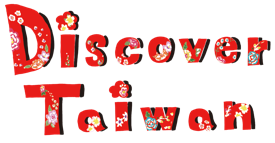 問い合わせ先：Discover Taiwan実行委員会　企画・広報担当　松本尚美
Tel: 022-395-7687    e-mail: info@discover-taiwan.jp